Włocławek, 31 stycznia 2024 r.S.6220.30.2023Decyzja o środowiskowych uwarunkowaniach Na podstawie art. 75 ust. 1 pkt 4 w związku z art. 71 ust. 2 pkt 2, art. 84, art. 85 ustawy z dnia 3 października 2008 r. o udostępnianiu informacji o środowisku, udziale społeczeństwa w ochronie środowiska oraz o ocenach oddziaływania na środowisko (Dz. U. z 2023 r., poz. 1094 ze zm.), w związku z art. 104 ustawy z dnia 14 czerwca 1960 r. Kodeks postępowania administracyjnego (Dz. U. 2023 r., poz. 775 ze zm.), a także § 3 ust. 1 pkt 37 lit. c) oraz § 3  pkt 54 lit. b) rozporządzenia Rady Ministrów z dnia 10 września 2019 r. w sprawie przedsięwzięć mogących znacząco oddziaływać na środowisko (Dz. U. z 2019 r., poz. 1839 j.t.), po rozpatrzeniu wniosku Artura Stępnia prowadzącego działalność gospodarczą pod firmą: INWEST BUD ARTUR STĘPIEŃ, ul. Józefa Spornego 5, 87- 730 Nieszawa reprezentowanego przez pełnomocnika Panią Grażynę AdamskąorzekamBrak potrzeby przeprowadzenia oceny oddziaływania na środowisko dla przedsięwzięcia pn.: „Budowa budynku produkcyjno-magazynowego z częścią biurowo-socjalną, dwóch budynków przemysłowych (hal namiotowych), budowa konstrukcji wsporczej silosów wraz z silosami szt.4 oraz budynku portierni wraz z niezbędną infrastrukturą techniczną”II. Zgodnie z treścią art. 64 ust. 3a ustawy o udostępnianiu informacji o środowisku, udziale społeczeństwa w ochronie środowiska oraz o ocenach oddziaływania na środowisko, wskazuję:Istotne warunki korzystania ze środowiska w fazie realizacji i eksploatacji lub użytkowania przedsięwzięcia, ze szczególnym uwzględnieniem konieczności ochrony cennych wartości przyrodniczych, zasobów naturalnych i zabytków oraz ograniczenia uciążliwości dla terenów sąsiednich nałożone przez Regionalnego Dyrektora Ochrony Środowiska w Bydgoszczy postanowieniem z dnia 08.01.2024 r., znak: WOO.4220.782.2023.AG.5W celu minimalizacji i ograniczenia oddziaływań związanych z emisją hałasu, wibracji i zanieczyszczeń do powietrza, uciążliwe prace budowlano-montażowe (przede wszystkim prace hałaśliwe oraz związane z wykorzystywaniem ciężkiego sprzętu/transportu), prowadzić wyłącznie w porze dziennej, tj. w godz. 6:00 – 22:00.W celu zabezpieczenia gruntu oraz wód podziemnych i powierzchniowych przed zanieczyszczeniem substancjami ropopochodnymi, podczas realizacji inwestycji, używać wyłącznie sprawnego sprzętu i monitorować ewentualne wycieki substancji ropopochodnych, które mogą powstać w wyniku awarii oraz zapewnić dostępność sorbentów. W przypadku wycieku substancji niebezpiecznych, zanieczyszczony grunt lub zużyty sorbent zebrać i przekazać uprawnionym odbiorcom odpadów.Prace budowlane rozpocząć poza okresem lęgowym ptaków oraz kluczowym okresem rozrodu gatunków dziko występujących zwierząt, przypadającym w terminie od 1 marca do 31 sierpnia lub w dowolnym terminie po potwierdzeniu maksymalnie na 2 dni przed zajęciem terenu przez specjalistę przyrodnika braku aktywnych lęgów ptaków oraz rozrodu zwierząt na terenie inwestycji.Każdorazowo przed podjęciem prac w obrębie wykopów dokonać kontroli obecności zwierząt w ich obrębie. W przypadku obecności fauny, zwierzę lub zwierzęta odłowić, a następnie przenieść poza obszar robót, do siedliska zapewniającego możliwość dalszej wędrówki.Tereny przeznaczone pod powierzchnie biologicznie czynne zagospodarować łąką kwietną.Nie wprowadzać oświetlenia stałego terenu inwestycji. Dopuszcza się zastosowanie oświetlenia włączanego tylko w przypadku detekcji ruchu, z wykorzystaniem źródła światła o niskiej emisji promieniowania UV (np. LED) oraz lampami skierowanymi w dół.Istotne warunki korzystania ze środowiska w fazie realizacji i eksploatacji lub użytkowania przedsięwzięcia oraz obowiązek unikania, zapobiegania i ograniczenia oddziaływania przedsięwzięcia na środowisko nałożone przez Zarząd Zlewni w Toruniu, w piśmie z dnia 15.09.2024 r., znak: GD.ZZŚ.5.4901.418.2023.WLNa etapie realizacji inwestycji:Należy używać urządzenia i  sprzęt posiadający zabezpieczone (szczelne) układy hydrauliczne i napędowe w celu nie dopuszczenia do zanieczyszczenia środowiska gruntowo-wodnego substancjami ropopochodnymi. Wszelkie naprawy pojazdów i maszyn, wymianę olejów napędowych, smarów oraz cieczy hydraulicznych związanych z funkcjonowaniem oraz tankowanie sprzętu należy przeprowadzać na szczelnym stanowisku, izolowanym od podłoża.Odpady należy magazynować w wyznaczonych miejscach lub pomieszczeniach i przekazywać firmie posiadającej odpowiednie pozwolenia na odbiór tych odpadów.W celu neutralizacji ewentualnych wycieków substancji ropopochodnych należy na bieżąco usuwać je z wykorzystaniem sorbentów, których odpowiednia ilość powinna być stale zagwarantowana na terenie budowy.            Na etapie eksploatacji inwestycji:Wodę na cele socjalno-bytowe oraz technologiczne pobierać z sieci wodociągowej.Wszystkie rodzaje ścieków przemysłowych powstających w instalacji należy kierować do ponownego wykorzystania w procesie produkcji.Ścieki socjalno-bytowe kierować poprzez zakładową sieć kanalizacyjną do urządzeń kanalizacyjnych będących własnością innego podmiotu. Wody opadowe i roztopowe zbierać miejscowym systemem kanalizacji deszczowej i odprowadzać do sieci kanalizacji deszczowej będącej własnością innego podmiotu.Wymagania dotyczące ochrony środowiska konieczne do uwzględnienia w dokumentacji wymaganej do wydania decyzji, o których mowa w art. 72 ust. 1 uouioś, w szczególności w projekcie zagospodarowania działki lub terenu lub projekcie architektoniczno-budowlanym, w przypadku decyzji, o których mowa w art. 72 ust. 1 pkt 1, 10, 14, 18, 23, 26 i 27 uouioś nałożone przez Regionalnego Dyrektora Ochrony Środowiska w Bydgoszczy postanowieniem z dnia 08.01.2024 r., znak: WOO.4220.782.2023.AG.5:Ścieki socjalno – bytowe odprowadzać do miejskiej sieci kanalizacji sanitarnej. Wody opadowe i roztopowe z projektowanych obiektów oraz powierzchni utwardzonych (dróg, placów, parkingów) przed odprowadzeniem do odbiornika podczyszczać w separatorze i osadniku piasku.Zakład wyposażyć w kotły grzewcze zasilane gazem ziemnym.Planowane silosy magazynowe wyposażyć w nowoczesne filtry, zapewniające maksymalne stężenie pyłu w emitowanym powietrzu podczas napełniania silosów, na poziomie maksymalnym 10 mg/m3.Zainstalować urządzenia wentylacyjne o maksymalnym poziomie mocy akustycznej 75 dB.Wprowadzić na granicy terenu przedsięwzięcia z sąsiednią działką nr 13 obręb 0004 Kawka, pas zieleni izolacyjnej o  minimalnej szerokości  1,5 m i minimalnej długości 116 m (lokalizacja zgodnie z Rys. 1).Do formowania zieleni wykorzystać rodzime zimozielone gatunki drzew i krzewów. 
Do nasadzeń wykorzystać sadzonki drzew o dobrze rozwiniętym systemie korzeniowym
i wysokości minimum  200 cm oraz krzewów o dobrze rozwiniętym systemie korzeniowym i poprawnie rozkrzewionej części nadziemnej.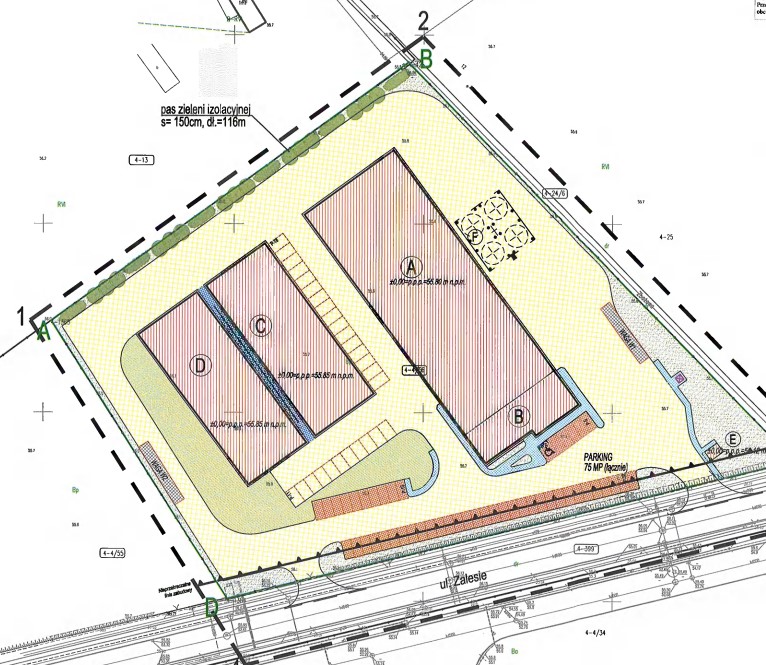 Rys. 1 - Lokalizacja planowanego pasa zieleni izolacyjnej, zgodnie z uzupełnieniem Kip z dnia 08.12.2023 r.UzasadnienieW dniu 05.09.2023 r. do tut. organu wpłynął wniosek ARTURA STĘPNIA prowadzącego działalność gospodarczą pod firmą: INWEST BUD ARTUR STĘPIEŃ ul. Józefa Spornego 5, 87-730 Nieszawa reprezentowanego przez pełnomocnika Panią Grażynę Adamską o wydanie decyzji o środowiskowych uwarunkowaniach dla przedsięwzięcia pn.: „Budowa budynku produkcyjno-magazynowego z częścią biurowo-socjalną, dwóch budynków przemysłowych (hal namiotowych), budowa konstrukcji wsporczej silosów wraz z silosami szt.4 oraz budynku portierni wraz z niezbędną infrastrukturą techniczną”. 
Do wniosku o wydanie decyzji o środowiskowych uwarunkowaniach wnioskodawca załączył kartę informacyjną przedsięwzięcia oraz pozostałe załączniki. Dane o złożonym wniosku zostały umieszczone w publicznie dostępnym wykazie danych o dokumentach prowadzonym przez Prezydenta Miasta Włocławek poprzez zamieszczenie na stronie internetowej Urzędu Miasta Włocławek w Biuletynie Informacji Publicznej.Planowane przedsięwzięcie zostało zakwalifikowane do kategorii przedsięwzięć, o których mowa w art. 71 ust. 2 pkt 2 ustawy z dnia 3 października 2008 r. o udostępnieniu informacji o środowisku i jego ochronie, udziale społeczeństwa w ochronie środowiska oraz o ocenach oddziaływania na środowisko (Dz. U. z 2023 r., poz. 1094 ze zm.). Ponadto przedmiotowe przedsięwzięcie sklasyfikowane zostało 
w rozporządzeniu Rady Ministrów z dnia 10 września 2019 r. w sprawie przedsięwzięć mogących znacząco oddziaływać na środowisko (Dz. U. z 2019 r., poz. 1839 j.t.) w:- § 3 ust. 1 pkt 37 lit. c):  „instalacje do naziemnego magazynowania substancji lub mieszanin, w rozumieniu odpowiednio art. 3 pkt 1 i 2 rozporządzenia nr 1907/2006, niebędących produktami spożywczymi, inne niż wymienione w § 2 ust. 1 pkt 22, z wyłączeniem instalacji do magazynowania paliw wykorzystywanych na potrzeby gospodarstw domowych, zbiorników na gaz płynny o łącznej pojemności nie większej niż 10 m3 oraz zbiorników na olej o łącznej pojemności nie większej niż 3 m3, a także niezwiązanych z dystrybucją instalacji do magazynowania stałych surowców energetycznych;- § 3 ust. 1 pkt 54 lit. b): „zabudowa przemysłowa, w tym zabudowa systemami fotowoltaicznymi, lub magazynowa, wraz z towarzyszącą jej infrastrukturą, o powierzchni zabudowy nie mniejszej niż 1 ha na obszarach innych niż wymienione w lit. a”.Biorąc pod uwagę powyższą kwalifikację stwierdzono, że jest to przedsięwzięcie mogące potencjalnie znacząco oddziaływać na środowisko, dla którego raport o oddziaływaniu na środowisko może być wymagany.  Z uwagi na liczbę stron biorących udział w przedmiotowym postępowaniu (ponad 10) zawiadomieniem z dnia 07.09.2023 r. znak: S.6220.30.2023 dokonano publicznego obwieszczenia o wszczęciu postępowania. Zawiadomienie - obwieszczenie o wszczęciu postępowania zostało zamieszczone na tablicy ogłoszeń tut. Urzędu (Zielony Rynek 11/13 oraz ul. 3 Maja 22) oraz na stronie internetowej 
tut. Urzędu. W wyznaczonym 14 – dniowym terminie nie zostały zgłoszone żadne uwagi i wnioski, co do realizacji planowanej inwestycji. Na podstawie art. 64 ust. 1 pkt 1, pkt 2 i pkt 4 ustawy o udostępnieniu informacji o środowisku i jego ochronie, udziale społeczeństwa w ochronie środowiska oraz o ocenach oddziaływania na środowisko, pismami z dnia 07.09.2023 r.  znak: S.6220.30.2023 organ prowadzący postępowanie wystąpił o opinię dotyczącą obowiązku przeprowadzenia oceny oddziaływania na środowisko oraz w przypadku stwierdzenia takiej potrzeby, o określenie zakresu raportu o oddziaływaniu na środowisko do Regionalnego Dyrektora Ochrony Środowiska w Bydgoszczy, Państwowego Powiatowego Inspektora Sanitarnego we Włocławku oraz do Państwowego Gospodarstwa Wodnego Zarząd Zlewni we Toruniu.Pismem z dnia 19.09.2023 r. znak: GD.ZZŚ.5.4901.418.2023.WL Zarząd Zlewni w Toruniu wyraził opinię o braku potrzeby przeprowadzenia oceny oddziaływania na środowisko, zgłaszając warunki, które zostały wpisane do niniejszej decyzji. Poprzez publiczne obwieszczenie z dnia 20.09.2023 r. znak: S.6220.30.2023  Prezydent Miasta Włocławek zawiadomił strony postępowania o wydaniu przez Zarząd Zlewni w Toruniu ww. opinii. 
Pismem z dnia 21.09.2023 r. znak: NNZ-42-05-91/23 L.dz.: 4837 Państwowy Powiatowy Inspektor Sanitarny we Włocławku wyraził opinię, że dla realizacji planowanej inwestycji, nie ma potrzeby przeprowadzenia  oceny oddziaływania na środowisko, nie zgłaszając warunków, które powinny być wpisane do niniejszej decyzji. Pismem z dnia 22.09.2023 r. uzupełnione pismem z dnia 26.09.2023 r. Pani Grażyna Adamska poinformowała tut. organ o zmianie nazwy inwestycji oraz prawidłowej nazwy inwestora. Poprzednia nazwa inwestycji brzmiała: „Budowa budynku produkcyjnego z częścią  biurowo – socjalną. Dwóch budynków przemysłowych (hal namiotowych). Budowa konstrukcji wsporczej silosów wraz z silosami szt. 4 oraz budynku portierni wraz z niezbędną infrastrukturą techniczną”. Po zmianie prawidłowa nazwa inwestycji brzmi: „Budowa budynku produkcyjno-magazynowego  z częścią  biurowo – socjalną. Dwóch budynków przemysłowych (hal namiotowych). Budowa konstrukcji wsporczej silosów wraz z silosami szt. 4 oraz budynku portierni wraz z niezbędną infrastrukturą techniczną”. Natomiast prawidłowa nazwa inwestora brzmi: ARTUR STĘPIEŃ prowadzący działalność gospodarczą pod firmą: INWEST BUD ARTUR STĘPIEŃ ul. Józefa Spornego 5, 87-730 Nieszawa.Poprzez publiczne obwieszczenie z dnia 25.09.2023 r. znak: S.6220.30.2023 Prezydent Miasta Włocławek zawiadomił strony postępowania o wydaniu przez Państwowego Powiatowego Inspektora Sanitarnego we Włocławku ww. opinii. Pismem z dnia 26.09.2023 r. znak: WOO.4220.782.2023.AG. 2 Regionalny Dyrektor Ochrony Środowiska w Bydgoszczy wezwał pełnomocnika Inwestora do uzupełnienia karty informacyjnej przedsięwzięcia. Zawiadomieniem z dnia 26.09.2023 r. znak: WOO.4220.782.2023.AG Regionalny Dyrektor Ochrony Środowiska w Bydgoszczy poinformował o przedłużeniu terminu wydania opinii, wyznaczając nowy termin załatwienia sprawy do 26.09.2023 r. Poprzez publiczne zawiadomienie - obwieszczenie z dnia 27.09.2023 r. znak: S.6220.30.2023  Prezydent Miasta Włocławek zawiadomił strony postępowania o dokonaniu przez pełnomocnika Inwestora korekty w zakresie nazwy inwestycji.  Również w dniu 27.09.2023 r. znak: S.6220.30.2023 tut. organ powiadomił organy uzgadniająco-opiniujące o korekcie nazwy inwestycji. W dniu 04.10.2023 r. znak: S.6220.30.2023 Prezydent Miasta Włocławek, poprzez publiczne ogłoszenie, zawiadomił strony postępowania o przedłużeniu terminu załatwienia sprawy do dnia 06.11.2023 r. Pismem z dnia 24.10.2023 r. Pani Grażyna Adamska przekazała uzupełnienia karty informacyjnej przedsięwzięcia, zgodnie z wezwaniem Regionalnego Dyrektora Ochrony Środowiska w Bydgoszczy.Zawiadomieniem - obwieszczeniem z dnia 06.11.2023 r. znak: S.6220.30.2023 Prezydent Miasta Włocławek ponownie zawiadomił strony postępowania o przedłużeniu terminu załatwienia sprawy, wyznaczając nowy termin do dnia 29.12.2023 r. Pismem z dnia 10.11.2023 r. znak: WOO.4220.782.2023.AG.3 Regionalny Dyrektor Ochrony Środowiska w Bydgoszczy ponownie wezwał pełnomocnika Inwestora do uzupełnienia karty informacyjnej przedsięwzięcia. Uzupełnienia do organu uzgadniającego zostały przekazane przez Panią Grażynę Adamską w piśmie z dnia 08.12.2023 r. Zawiadomieniem - obwieszczeniem z dnia 29.12.2023 r. znak: S.6220.30.2023 Prezydent Miasta Włocławek po raz kolejny zawiadomił strony postępowania o przedłużeniu terminu załatwienia sprawy, wyznaczając nowy termin do dnia 31.01.2024 r. Postanowieniem z dnia 08.01.2024 r. znak: WOO.4220.782.2022.AG.5 Regionalny Dyrektor Ochrony Środowiska w Bydgoszczy wyraził opinię, że dla realizacji planowanej inwestycji, nie istnieje konieczność  przeprowadzenia oceny oddziaływania na środowisko, określając wymagania dotyczące ochrony środowiska konieczne do uwzględnienia w decyzji o środowiskowych uwarunkowaniach, w dokumentacji wymaganej do wydania decyzji, o których mowa w art. 64 ust. 3a uouioś, w szczególności istotne warunki korzystania ze środowiska w fazie realizacji i eksploatacji lub użytkowania przedsięwzięcia, ze szczególnym uwzględnieniem konieczności ochrony cennych wartości przyrodniczych, zasobów naturalnych i zabytków oraz wymagania dotyczące ochrony środowiska konieczne do uwzględnienia w dokumentacji wymaganej do wydania decyzji, o których mowa w art. 72 ust. 1 iouioś (…). Warunki te zostały wpisane w sentencji niniejszej decyzji.Zawiadomieniem - obwieszczeniem z dnia 09.01.2024 r. znak: S.6220.30.2023 zawiadomiono poprzez publiczne ogłoszenie, strony postępowania o zakończeniu postępowania. W wyznaczonym 14 – dniowym terminie nie zostały zgłoszone żadne uwagi i wnioski, co do realizacji planowanej inwestycji.Poprzez obwieszczenie z dnia 15.01.2024 r. znak: S.6220.30.2023 powiadomiono publicznie strony postępowania o wydaniu przez Regionalnego Dyrektora Ochrony Środowiska w Bydgoszczy ww. uzgodnienia.  Analizując wskazane wyżej opinie i uzgodnienia Regionalnego Dyrektora Ochrony Środowiska w Bydgoszczy, Państwowego Powiatowego Inspektora Sanitarnego we Włocławku oraz Zarządu Zlewni w Toruniu, tut. organ wziął pod uwagę rodzaj, skalę oraz usytuowanie planowanego przedsięwzięcia i stwierdził, że przedmiotowa inwestycja nie będzie miała negatywnego wpływu na poszczególne elementy środowiska, dlatego też nie zachodzi konieczność przeprowadzenia oceny oddziaływania przedsięwzięcia na środowisko.Zgodnie z art. 85 ust. 2 pkt 2 ustawy o udostępnieniu informacji o środowisku i jego ochronie, udziale społeczeństwa w ochronie środowiska oraz o ocenach oddziaływania na środowisko, w niniejszym postępowaniu uwzględniono zapisy art. 63 ust. 1 cytowanej ustawy, tj.:Planowane przedsięwzięcie polega na budowie zespołu obiektów budowlanych stanowiących zaplecze logistyczno-techniczne przedsiębiorstwa INWEST BUD Artur Stępień na działce o numerze ewidencyjnym: 4/56 obręb Kawka, położonej, na terenie Włocławskiej Strefy Rozwoju Gospodarczego Park Przemysłowo-Technologiczny. Zakres inwestycji obejmuje:Budynek produkcyjno-magazynowy, w którym znajdzie się z suwnica o nośności 5,0 T. 
W budynku prowadzony będzie rozładunek/załadunek worków big-bag z materiałem budowlanym lub innym produktem np. saletrzakiem oraz wykonywane drobne  prace remontowe sprzętu (prace mechaniczne),Część biurowo-socjalna użytkowana przez pracowników biurowych, produkcyjnych oraz dozoru technicznego. W obiekcie znajdą się pomieszczenia biurowe, szatnie oraz pomieszczenia socjalne dla pracowników produkcyjno-magazynowych, dodatkowo  w poziomie przyziemia pomieszczenia techniczne tj. rozdzielnie elektryczne, sprężarkownia, węzeł cieplny.Hale namiotowe przeznaczone do garażowania sprzętu budowlanego, kompletacji zestawu materiałów i urządzeń związanych z realizowanymi kontraktami budowlanymi. Budynek portierni (kontener) użytkowany będzie przez pracowników ochrony przedsiębiorstwa.Dwukondygnacyjny budynek biurowo-socjalny o łącznej powierzchni użytkowej do 600 m2 powierzchni zabudowy do 400 m2. Ponadto zaplanowano cztery silosy, które zostaną posadowione na projektowanej konstrukcji wsporczej stalowej kotwionej do projektowanych stóp fundamentowych, posadowionych bezpośrednio na gruncie rodzimym. Silosy o średnicy około 6,0 m i wysokości około 25 m, razem z konstrukcją wsporczą około 35 m. Pojemność każdego silosa  – około 700 m3, wypełnione PCV o masie około 720 ton.  W celu płynnego przejazdu samochodów ciężarowych po terenie zakładu projektuje się dwa wjazdy z ulicy Zbożowej. Dodatkowo zaprojektowano miejsca parkingowe dla samochodów osobowych w ilości 75 miejsc parkingowych dla pracowników produkcyjnych oraz biurowych w tym jedno dla osób niepełnosprawnych.Zgodnie z uzupełnieniem Kip w zakładzie nie planuje się prowadzenia typowej produkcji. INWEST BUD zajmuje się usługami w zakresie budownictwa inżynieryjnego oraz przemysłowego. INWEST BUD przeprowadza również prace chemoodporne, jak i montaże, remonty oraz modernizacje rurociągów technologicznych i przesyłowych, a także zbiorników z termoplastycznych tworzyw sztucznych. Inwestor zajmuje się również spawaniem, zgrzewaniem i formowaniem tworzyw sztucznych, wykonywaniem termoizolacji rurociągów oraz napraw konstrukcji stalowych bezpośrednio u klienta w trakcie realizacji inwestycji lub remontów na terenie zleceniodawcy.Budynek ma pełnić funkcje zaplecza firmy i wyposażony zostanie w drobne elektronarzędzia wykorzystywane do szybkich i niewielkich napraw, remontów. Część prac (drobne przygotowania elementów) będzie wykonywana w budynku, a reszta w terenie u klienta.W budynku produkcyjno-magazynowym z części biurowo-socjalną odbywać się ma także magazynowanie produktów, worków big-bag z materiałem budowlanym lub innym produktem np. saletrzak (canvil) oraz wykonywane drobne prace remontowe (mechaniczne). W halach namiotowych magazynowane będzie zaplecze maszynowe zakładu (maszyny budowlane). W projektowanych silosach magazynowych znajdować się granulat PCV dostarczany z zewnątrz zakładu. Następnie będzie on przesypywany z silosów do autocystern klienta celem sprzedaży. Główna działalność prowadzona w zakładzie skupia się na handlu materiałami budowlanymi oraz innymi produktami takimi jak saletrzak (canvil) oraz granulat PCV.Zakład będzie pracował w systemie 1 zmianowym 5 dni w tygodniu. Planowane zatrudnienie obejmuje ok. 60 osób, w tym ok. 15 osób to pracownicy biurowi. Bilans zagospodarowania analizowanego terenu wyniesie:- powierzchnia zabudowy  ok.  4530 m2, - powierzchnia zajęta pod place, drogi, chodniki ok. 7650 m2, - pozostała powierzchnia biologicznie czynna, nieprzekształcona ok. 2635 m2 ok. 17% powierzchni działki).Przedsięwzięcie nie kwalifikuje się do zakładów o dużym, czy też zwiększonym ryzyku występowania awarii przemysłowej, zgodnie z rozporządzeniem Ministra Rozwoju z dnia 29 stycznia 2016 r. w sprawie rodzajów i ilości znajdujących się w zakładzie substancji niebezpiecznych, decydujących o zaliczeniu zakładu do zakładu o zwiększonym lub dużym ryzyku wystąpienia poważnej awarii przemysłowej (Dz. U. z 2016 r., poz. 138). Z uwagi na zastosowane technologie nie wystąpi ryzyko katastrofy naturalnej.Obszar planowanej inwestycji położony jest w zachodniej części Włocławka, na działce o numerze ewidencyjnym 4/56 obręb 0004 Kawka, o powierzchni 1,4815 ha, w gminie Włocławek.  Właścicielem działki inwestycyjnej jest Inwestor.Teren przeznaczony pod zamierzenie objęty jest ustaleniami miejscowego planu zagospodarowania przestrzennego przyjętego uchwałą Nr XXVII/20/09 Rady Miasta Włocławek z dnia 6 kwietnia 2009 r. w sprawie miejscowego planu zagospodarowania przestrzennego miasta Włocławek dla obszaru 
w rejonie obrębu Kawka, położonego pomiędzy: granicą terenów leśnych, granicą miasta, terenami zieleni wzdłuż rzeki Wisły, działką nr 47, ulicą Krzywa Góra (Dz. Urz. Kuj.-Pom. Nr 58, poz. 1191). Przedmiotowy obszar oznaczony symbolem 2P przeznaczony jest na tereny przemysłowe, przeznaczenie dopuszczalne: zabudowa magazynowa, składy i usługi. Teren ten w całości zawiera się w granicach „Włocławskiej Strefy Rozwoju Gospodarczego - Parku Przemysłowo-Technologicznego”.Na obszarze projektowanego zadania nie występują obszary: wodno-błotne, inne obszary o płytkim zaleganiu wód podziemnych, w tym siedliska łęgowe oraz ujścia rzek, obszary wybrzeży i środowisko morskie, obszary górskie lub leśne; obszary objęte ochroną, w tym strefy ochronne ujęć wód i obszary ochronne zbiorników wód śródlądowych; obszary wymagające specjalnej ochrony ze względu na występowanie gatunków roślin, grzybów i zwierząt lub ich siedlisk lub siedlisk przyrodniczych objętych ochroną, w tym obszary Natura 2000 oraz pozostałe formy ochrony przyrody, obszary o krajobrazie mającym znaczenie historyczne, kulturowe lub archeologiczne, przylegające do jezior, jak również obszary ochrony uzdrowiskowej.W celu ograniczenia negatywnego oddziaływania zamierzenia na środowisko gruntowo-wodne w trakcie realizacji inwestycji, prace przeprowadzone będą w oparciu o sprzęt sprawny technicznie, dopuszczony do eksploatacji i posiadający aktualne przeglądy techniczne. Pracownicy wykonujący prace korzystać mają z przenośnych toalet, których zawartość będzie wywożona przez uprawnione firmy do oczyszczalni ścieków. Na etapie eksploatacji woda pobrana zostanie z sieci wodociągowej. Powstałe ścieki socjalno – bytowe przewiduje się odprowadzać do sieci kanalizacyjnej i przepompować do układu kanalizacyjnego ANWILU S.A.W procesie technologicznym nie są wytwarzane ścieki technologiczne. Wody opadowe i roztopowe z projektowanych obiektów oraz powierzchni utwardzonych (dróg, placów, parkingów) odprowadzane będą po uprzednim oczyszczeniu w separatorze i osadniku piasku poprzez instalację kanalizacji deszczowej do podziemnego zbiornika retencyjnego, skąd zostaną przepompowane do istniejącej w ulicy kanalizacji deszczowej.Przedmiotowe zamierzenie zlokalizowane zostanie w obszarze dorzecza Wisły, zgodnie z rozporządzeniem Ministra Infrastruktury z dnia 4 listopada 2022 r. w sprawie Planu gospodarowania wodami na obszarze dorzecza Wisły (Dz. U. z 2023 r., poz. 300 t.j.).Inwestycja znajduje się w obszarze jednolitej części wód podziemnych oznaczonym europejskim kodem PLGW200045, zaliczonym do regionu wodnego Dolnej Wisły. Zgodnie z rozporządzeniem Ministra Infrastruktury z dnia 4 listopada 2022 r. w sprawie Planu gospodarowania wodami na obszarze dorzecza Wisły, stan ogólny tej JCWPd oceniono jako dobry (stan chemiczny: dobry; stan ilościowy: dobry). Rozpatrywana jednolita część wód podziemnych nie jest zagrożona ilościowo ryzykiem nieosiągnięcia celów środowiskowych, tj. utrzymania dobrego stanu chemicznego i ilościowego wód podziemnych.Zamierzenie usytuowane jest w obszarze jednolitej części wód powierzchniowych oznaczonym europejskim kodem PLRW20001229199 – „Wisła od Zgłowiączki do Brdy”, zaliczonym do regionu wodnego Dolnej Wisły. Zgodnie z rozporządzeniem Ministra Infrastruktury z dnia 4 listopada 2022 r. w sprawie Planu gospodarowania wodami na obszarze dorzecza Wisły, ta JCWP posiada status silnie zmienionej części wód, której stan ogólny oceniono jako zły (potencjał ekologiczny: słaby; stan chemiczny: dobry). Rozpatrywana jednolita część wód powierzchniowych jest zagrożona ryzykiem nieosiągnięcia celów środowiskowych, tj. osiągnięcia umiarkowanego potencjału ekologicznego, zapewnienie drożności cieku dla migracji ichtiofauny na odcinku cieku istotnego Wisła w obrębie JCWP (dla jesiotra); zapewnienie drożności cieku według wymagań gatunków chronionych; zapewnienie drożności cieku dla migracji gatunków o znaczeniu gospodarczym na odcinku cieku głównego Wisła w obrębie JCWP (dla troci wędrownej oraz węgorza europejskiego) oraz utrzymania dobrego stanu chemicznego wód powierzchniowych. Teren realizacji przedsięwzięcia znajduje się poza granicami głównych zbiorników wód podziemnych, obszarami szczególnego zagrożenia powodzią, a także poza strefami ochronnymi ujęć wód na potrzeby zaopatrzenia ludności. Na etapie eksploatacji zagrożenie dla środowiska gruntowo-wodnego związane będzie z ruchem samochodowym na terenie analizowanego obiektu oraz eksploatacja podziemnego uzbrojenia. Do zanieczyszczenia środowiska gruntowo-wodnego może dojść w przypadku wycieku paliwa oraz oleju silników i skrzyń biegów, w wyniku ewentualnych nieszczelności w samochodach poruszających się na terenie zakładu, a także w przypadku perforacji podziemnych kanałów do odprowadzania ścieków. Rozwiązania techniczne obejmujące instalacje kanalizacji deszczowej wyposażoną w piaskownik, separator produktów ropopochodnych ograniczają oddziaływania na środowisko gruntowo – wodne. W związku z 	powyższym 	stwierdzono, że inwestycja nie przyczyni się do zanieczyszczenia wód podziemnych i powierzchniowych, a więc nie ograniczy możliwości osiągnięcia celów środowiskowych zawartych w planie gospodarowania wodami na obszarze dorzecza Wisły.W trakcie wykonywania robót powstaną głównie odpady budowlane, które przewiduje się magazynować selektywnie, w wyznaczonych miejscach do czasu uzbierania ilości transportowej. Następnie przekazane zostaną podmiotom posiadającym stosowne zezwolenia na gospodarowanie odpadami. Wykonawca robót jest zobowiązany do prowadzenia prawidłowej gospodarki z powstającymi odpadami zgodnie z obowiązującymi przepisami.Wszystkie powstające na terenie zakładu odpady planuje się selektywnie, tymczasowo magazynować w wyznaczonym miejscu, w opakowaniach wykonanych z materiałów odpornych na działanie umieszczonych w nich odpadów – pojemniki, worki, puszki, zbiorniki, kontenery oraz luzem na paletach. Szczególne oznakowania zawierają pojemniki z odpadami niebezpiecznymi. Odpady przekazywane będą do zagospodarowania – odzysku lub unieszkodliwiania specjalistycznym firmom, posiadającym stosowne zezwolenie  w zakresie gospodarowania odpadami. Na etapie realizacji, prace budowlane, w szczególności praca ciężkiego sprzętu, wykonywanie prac ziemnych oraz transport materiałów budowlanych, spowodują okresowe uciążliwości takie jak: podwyższony poziom hałasu oraz emisję zanieczyszczeń do powietrza. W celu ograniczenia oddziaływań związanych z emisją hałasu, wibracji i zanieczyszczeń do powietrza, uciążliwe prace budowlane montażowe (przede wszystkim prace hałaśliwe oraz związane z wykorzystywaniem ciężkiego sprzętu/transportu), będą prowadzone wyłącznie w porze dziennej, tj. w godz. 6:00 – 22:00. Tereny chronione akustycznie na podstawie zapisów Rozporządzenia Ministra Środowiska z dnia 14 czerwca 2007 r. w sprawie dopuszczalnych poziomów hałasu w środowisku (j.t. Dz.U. 2014, poz. 112), położone są w kierunku północno-wschodnim (tereny zamieszkania zbiorowego - w odległości ok. 440 m od granicy działki inwestycyjnej oraz położone za nimi tereny zabudowy jednorodzinnej), a także 
w kierunku północnozachodnim (tereny zabudowy zagrodowej - w odległości ok. 250 m), w obszarze miejscowości Gąbinek. W obszarze przeznaczonym zgodnie z miejscowym planem zagospodarowania przestrzennego na tereny przemysłowe, zlokalizowane są pojedyncze zabudowania mieszkalne. Najbliższe usytuowane są na działce sąsiadującej z terenem inwestycji od strony północnej.W ich przypadku zastosowanie mają uwarunkowania wynikające z art. 114 ust. 3 ustawy z dnia 27 kwietnia 2001 r. Prawo ochrony środowiska (Dz. U. z 2022 r.,poz. 2556 ze zm.), zgodnie, z którymi jeżeli na terenach zamkniętych oraz na terenach przeznaczonych do działalności produkcyjnej, składowania i magazynowania znajduje się zabudowa mieszkaniowa, szpitale, domy pomocy społecznej lub budynki związane ze stałym albo czasowym pobytem dzieci i młodzieży, ochrona przed hałasem polega na stosowaniu rozwiązań technicznych zapewniających właściwe warunki akustyczne w budynkach.Funkcjonowanie zakładu związane będzie z pracą zewnętrznych źródeł hałasu jak wentylatory wyciągowe, centrale wentylacyjne oraz oddziaływania akustyczne urządzeń zlokalizowanych w budynkach, przejazdami samochodów ciężarowych przywożących i odbierających surowce z zakładu oraz przejazdami pojazdów osobowych. Hałas związany z procesem napełniania silosów z cysterny powodowany jest przez pracę kompresora. Planowane urządzenia wentylacyjne będą się charakteryzować maksymalnym poziomem mocy akustycznej 75 dB.  Zakład funkcjonować ma wyłącznie w porze dziennej. Jako działanie minimalizujące, Inwestor przewiduje wykonanie pasa zieleni izolacyjnej, wzdłuż granicy zakładu z sąsiadującym terenem - działka nr 13 obręb 0004 Kawka, na której znajduje się najbliższa względem inwestycji zabudowa mieszkaniowa. Zgodnie z uzupełnieniem Kip, przewiduje się pas zieleni o szerokości ok. 1,5 m, na długości 116 m.Przeprowadzona w Kip symulacja wykazała, że przedsięwzięcie nie powinno spowodować ponadnormatywnej uciążliwości akustycznej na najbliższych terenach chronionych.Z przedstawionych wyników obliczeń propagacji hałasu wynika, że standardy emisji hałasu na elewacji budynków mieszkaniowych, położnych na terenach przeznaczonych do działalności produkcyjnej, składowej i magazynowej, zostały dotrzymane, zatem standardy akustyczne wewnątrz tych budynków również nie powinny przekroczyć obowiązujących norm.Na etapie eksploatacji zakładu oddziaływanie na powietrze atmosferyczne będzie związane z energetycznym spalaniem gazu w kotłowni zakładowej, procesem napełniania silosów oraz ruchem pojazdów po analizowanym terenie. W ramach inwestycji powstaną cztery silosy do magazynowania granulatu PCV. Z silosów grawitacyjnie ładowane będą cysterny w ilości 5 sztuk dziennie. Z kolei napełnianie silosów odbywa się pneumatycznie. W celu ograniczenia emisji z procesu napełniania silosów magazynowych zostaną zastosowane wysokoskuteczne filtry przeciwpyłowe. Silosy zostaną wyposażone w nowoczesne filtry, których sprawność zapewnia maksymalne stężenie pyłu w emitowanym powietrzu na poziomie 10 mg/m3.Pomieszczenia zakładu ogrzewane będą za pomocą kotłowni CO wyposażonej w dwa kotły opalane gazem ziemnym, o łącznej mocy 180 kW, wspomaganej trzema pompami ciepła o łącznej mocy 60 kW. Ponadto, wpływ na jakość powietrza atmosferycznego w związku z funkcjonowaniem zakładu będzie miał ruch pojazdów do i z zakładu w ilości maksymalnie 75 przejazdów samochodów osobowych (wartość maksymalna na podstawie miejsc parkingowych) oraz 10 przejazdów samochodów ciężarowych dziennie.Przeprowadzone w Kip obliczenia 	wskazują, że funkcjonowaniu zakładu nie spowoduje przekroczenia dopuszczalnej częstości przekroczeń oraz wartości odniesienia substancji w powietrzu poza terenem, do którego Inwestor posiada tytuł prawny.W dniu 26.06.2023 r. Sejmik Województwa Kujawsko-Pomorskiego uchwalił nowe programy ochrony powietrza (POP) dla wszystkich stref województwa kujawsko-pomorskiego, w tym dla miasta Włocławka, w której znajduje się projektowane przedsięwzięcie – Uchwała Nr LIX/803/23 Sejmiku Województwa Kujawsko – Pomorskiego z dnia 26 czerwca 2023 r. w sprawie określenia programu ochrony powietrza w zakresie pyłu zawieszonego PM10, PM2,5 oraz benzo(a)pirenu dla strefy miasto Włocławek – aktualizacja.Programy powstały w oparciu o wyniki opracowanej w Głównym Inspektoracie Ochrony Środowiska „Rocznej oceny jakości powietrza w województwie kujawsko-pomorskim. Raport wojewódzki za rok 2021”. Dokument stanowi aktualizację obowiązującego dotychczas „Programu ochrony powietrza 
w zakresie pyłu zawieszonego PM10 oraz benzo(a)pirenu dla strefy miasto Włocławek” określonego uchwałą Nr XXIII/338/20 Sejmiku Województwa KujawskoPomorskiego z dnia 22 czerwca 2020 r., 
w zakresie pyłu zawieszonego PM10 oraz benzo(a)pirenu, a także uwzględnia nowe zanieczyszczenie pył zawieszony PM2,5. Został opracowany w związku z odnotowaniem w 2021 r. przekroczenia standardów jakości powietrza – średniodobowego poziomu dopuszczalnego pyłu zawieszonego PM10 oraz średniorocznego poziomu dopuszczalnego pyłu zawieszonego PM2,5 (nowego zanieczyszczenia, którego przekroczenie poziomu dopuszczalnego nie wystąpiło w 2018 r.), a także poziomu docelowego benzo(a)pirenu na terenie strefy.Biorąc pod uwagę charakterystykę przedsięwzięcia, nie przewiduje się, aby wpłynęło ono na pogorszenie obecnej sytuacji. Przedsięwzięcie zostanie zlokalizowane poza obszarami chronionymi w myśl ustawy z dnia 16 kwietnia 2004 roku o ochronie przyrody (Dz. U. z 2023 r. poz. 1336 ze zm.), w tym poza wyznaczonymi, mającymi znaczenie dla Wspólnoty i projektowanymi przekazanymi do Komisji Europejskiej obszarami Natura 2000.Realizacja zamierzenia przy przyjętym rozwiązaniu i lokalizacji (w obrębie ogrodzonego terenu) nie wymaga naruszania cennych siedlisk przyrodniczych i ich przekształcania, usunięcia drzew i krzewów, zajęcia siedlisk wrażliwych.Teren inwestycji stanowi potencjalne siedlisko lęgowe gatunków ptaków związanych z terenami otwartymi. Celem wyeliminowania zagrożenia niszczenia lęgów gatunków chronionych ptaków, prace należy rozpocząć poza okresem lęgowym ptaków lub po potwierdzeniu braku lęgów przez specjalistę ornitologa. Celem wyeliminowania ryzyka zabijania małych zwierząt wskazano na konieczność kontrolowania wykopów każdorazowo przed podjęciem prac w ich obrębie.Zagospodarowanie terenów przeznaczonych pod powierzchnie biologicznie czynne łąką kwietną stworzy dogodne siedlisko dla bytowania owadów oraz przyczyni się do wzrostu bioróżnorodności.Ograniczenia dotyczące oświetlenia mają na celu ograniczenie zanieczyszczenia światłem oraz oddziaływania na zwierzęta, w szczególności nietoperze.Na podstawie przeprowadzonej analizy przedłożonej dokumentacji, w tym Kip przedsięwzięcia ustalono, że realizacja i eksploatacja inwestycji nie będzie skutkować niekorzystnym wpływem na środowisko przyrodnicze i krajobraz a przyjęte działania minimalizujące wyeliminują zidentyfikowane zagrożenia względem stwierdzonych elementów środowiska przyrodniczego.W przypadku jeśli skutkiem robót budowlanych bądź innych prac związanych z realizacją zamierzenia będzie podjęcie czynności objętych zakazami względem gatunków chronionych zwierząt, roślin oraz grzybów, wynikającymi z art. 51 i art. 52 ww. ustawy o ochronie przyrody, np.:- w odniesieniu do zwierząt objętych ochroną gatunkową – niszczenie ich siedlisk lub ostoi, będących obszarem rozrodu, wychowu młodych, odpoczynku, migracji lub żerowania, jak również niszczenie, usuwanie lub uszkadzanie gniazd, mrowisk, nor, legowisk, żeremi, tam, tarlisk, zimowisk lub innych schronień, - w odniesieniu do grzybów i roślin – umyślne niszczenie osobników oraz niszczenie siedlisk lub ostoi roślin i grzybów,Inwestor lub Wykonawca są zobowiązani do uzyskania zgody na wykonania czynności podlegających zakazom na zasadach określonych w art. 56 ww. ustawy o ochronie przyrody.Na etapie analizowania zamierzenia, przy określaniu negatywnych oddziaływań, uwzględniono wzajemne powiązania poszczególnych elementów środowiska oraz interakcje pośrednie wynikające z tych powiązań. Analiza oddziaływania na środowisko objęła więc efekty skumulowane, związane z potencjalną degradacją kilku elementów środowiska.  Zgodnie z informacjami przedstawionymi w Kip wraz z uzupełnieniem, z uwagi na skalę i charakter planowanego zamierzenia, nie przewiduje się oddziaływań skumulowanych mogących powodować przekroczenie standardów jakości środowisko w żadnym z jego elementów na etapie realizacji,  jak i eksploatacji inwestycji.Analizując wpływ przedsięwzięcia w kontekście adaptacji do skutków zmian klimatu należy wskazać, iż zamierzenie, z uwagi na swój rodzaj i charakter, będzie związane z emisją gazów cieplarnianych do atmosfery w niewielkim zakresie (głównie ruch). Do celów grzewczych stosowane będzie  paliwo niskoemisyjne tj. gaz ziemny. Należy także zaznaczyć, iż zadanie zostanie zlokalizowane poza terenami osuwisk oraz zagrożonymi podtopieniami. Zatem nie przewiduje się ekstremalnych sytuacji klimatycznych w obrębie analizowanego zakładu.Reasumując uznano, iż zastosowanie zaproponowanych w przedłożonej Kip oraz jej uzupełnieniu rozwiązań technicznych i organizacyjnych, zapewni ochronę środowiska na etapie realizacji i eksploatacji przedsięwzięcia.Mając powyższe na uwadze, jak również wydane opinie Regionalnego Dyrektora Ochrony Środowiska w Bydgoszczy, Państwowego Powiatowego Inspektora Sanitarnego we Włocławku oraz Państwowego Gospodarstwa Wodnego – Wody Polskie, Zarząd Zlewni w Toruniu,  tut. organ uznał, że dla realizacji planowanej inwestycji nie zachodzi konieczność przeprowadzenia oceny oddziaływania na środowisko.W związku z powyższym, tut. organ analizując uwarunkowania, o których mowa w art. 63 ust. 1 ustawy o udostępnianiu informacji o środowisku, udziale społeczeństwa w ochronie środowiska oraz o ocenach oddziaływania na środowisko oraz biorąc pod uwagę wskazane wyżej opinie organów współdziałających, stwierdzono brak potrzeby przeprowadzenia oceny oddziaływania na środowisko.PouczenieOd niniejszej decyzji przysługuje stronom wniesienie odwołania do Samorządowego Kolegium Odwoławczego we Włocławku za pośrednictwem Prezydenta Miasta Włocławek w terminie 14 dni od dnia jej doręczenia. Decyzja o środowiskowych uwarunkowaniach nie narusza prawa własności ani nie daje też inwestorowi żadnych praw do terenu potencjalnego zainwestowania. Określa natomiast jedynie wpływ przedsięwzięcia na środowisko i wymagania jakie powinny być spełnione, aby zminimalizować skutki negatywnego wpływu czynników szkodliwych.Decyzja ta nie jest również pozwoleniem na budowę i nie uprawnia do rozpoczęcia robót budowlanych.Zgodnie z art. 86 ustawy o udostępnianiu informacji o środowisku i jego ochronie, udziale społeczeństwa w ochronie środowiska oraz o ocenach oddziaływania na środowisko, niniejsza decyzja wiąże organ wydający decyzje, o których mowa w art. 72 ust. 1 i art. 72 ust. 1a ww. ustawy.Zgodnie z art. 72 ust. 3 ustawy o udostępnianiu informacji o środowisku, udziale społeczeństwa w ochronie środowiska oraz o ocenach oddziaływania na środowisko, decyzję o środowiskowych uwarunkowaniach dołącza się do wniosku o wydanie decyzji o których mowa w art. 72 ust. 1 pkt 1 -22 oraz zgłoszenia, o którym mowa w art. 72 ust. 1a ww. ustawy. Złożenie wniosku lub dokonanie zgłoszenia powinno nastąpić w terminie 6 lat od dnia, w którym decyzja o środowiskowych uwarunkowaniach stała się ostateczna, z zastrzeżeniem art. 72 ust. 4 i 4 b ww. ustawy. Zgodnie z art. 127a ustawy Kodeks postępowania administracyjnego w trakcie biegu terminu do wniesienia odwołania strona może zrzec się prawa do wniesienia odwołania wobec Prezydenta Miasta Włocławek. Z dniem doręczenia organowi administracji publicznej oświadczenia o zrzeczeniu się prawa do wniesienia odwołania przez ostatnią ze stron postępowania, decyzja staje się ostateczna 
i prawomocna.Zgodnie z częścią I pkt 45 załącznika ustawy z dnia 16 listopada 2006 r. o opłacie skarbowej (Dz. U. z 2023 r., poz. 2111 j.t.) opłatę skarbową za  wydanie decyzji o środowiskowych uwarunkowaniach uiszczono w dniu 05.09.2023 r. w wysokości 
205 zł. Zgodnie z częścią IV załącznika ustawy z dnia 16 listopada 2006 r. o opłacie skarbowej (Dz. U. z 2023 r., poz. 2111 j.t.) opłatę skarbową za złożenie pełnomocnictwa uiszczono w dniu 26.05.2023 r. w wysokości: 17 zł. Załączniki:Charakterystyka planowanego przedsięwzięcia Otrzymują:Pani Grażyna Adamska– pełnomocnik INWEST BUD Artur StępieńStrony postępowania poprzez publiczne obwieszczenie, zgodnie z art. 49 ustawy Kodeks postępowania administracyjnego. Do wiadomości:Regionalny Dyrektor Ochrony Środowiska w BydgoszczyPaństwowy Powiatowy Inspektor Sanitarny we Włocławku Państwowe Gospodarstwo Wodne Wody Polskie, Zarząd Zlewni w Toruniua/a A.P. Sporządziła:Aleksandra Polatowska Starszy inspektor Tel. /54/ 414 43 07 Email: apolatowska@um.wloclawek.plWłocławek, 31 stycznia 2024  r.               Załącznik do decyzji Prezydenta Miasta Włocławek z dnia 31.01.2024 r. znak: S.6220.19.2023 o środowiskowych uwarunkowaniach dla przedsięwzięcia pn.: „Budowa budynku produkcyjno-magazynowego z częścią biurowo-socjalną, dwóch budynków przemysłowych (hal namiotowych), budowa konstrukcji wsporczej silosów wraz z silosami szt. 4 oraz budynku portierni wraz z niezbędną infrastrukturą techniczną”Charakterystyka przedsięwzięciaPlanowane przedsięwzięcie realizowane będzie wewnątrz obszaru Włocławskiej Strefy Rozwoju Gospodarczego – Parku Przemysłowo-Technologicznego” obręb 0004 Kawka, na działce nr 4/56 obręb Kawka o powierzchni 1,4815 ha.W ramach inwestycji powstanie:budynek produkcyjno-magazynowy z częścią biurowo-socjalną,dwa budynki przemysłowe (hale namiotowe),budynek portierni,konstrukcja wsporcza wraz z czterema silosami o pojemności około 700 m3 (każdy).Budynek produkcyjno-magazynowy z częścią biurowo-socjalną będzie obiektem wolnostojącym, niepodpiwniczonym z jednokondygnacyjnym budynkiem produkcyjno-magazynowym wykonanym w konstrukcji stalowej i dwu-kondygnacyjną, murowaną częścią biurowo-socjalną. W tym obiekcie odbywało się będzie magazynowania produktów, worków big-bagów z materiałami budowlanymi lub innymi produktami np. saletrzakiem. Ponadto, wykonywane będą drobne prace remontowe (mechaniczne). Hale namiotowe będą stanowiły obiekty jednokondygnacyjne o konstrukcji stalowej. Hale namiotowe przeznaczone będą do przechowywania zaplecza maszynowego zakładu. Cztery silosy (o średnicy 6 m i wysokości 25 m) posadowione zostaną na projektowanej stalowej konstrukcji wsporczej. Silosy przeznaczone będą do magazynowania PCV o masie 720 ton. Budynek portierni będzie stanowił obiekt wolnostojący o konstrukcji stalowej - kontener. Ponadto, na terenie inwestycji wyznaczone będą miejsca parkingowe. Główna działalność zakładu skupiać się będzie na handlu materiałami budowlanymi oraz innymi produktami takimi jak saletrzak (canwil) oraz granulat PCW. 